External Affairs Committee Special Meeting Agenda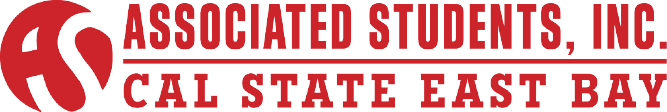 Stacey Acosta, Vice-Chair12:00 pm – 1:30 pmFriday, May 1st, 2015ASI Board Room, 2nd Floor, New UU Building Conferencing Instructions:Dial in the access telephone number 888-935-1819Enter participant pass code 5084625 followed by # signCALL TO ORDER ROLL CALLACTION ITEM - Approval of the AgendaPUBLIC COMMENT – Public Comment is intended as a time for any member of the public to address the committee on any issues affecting ASI and/or the California State University, East Bay.ACTION ITEM – Business Exhibitions- Senator of CBEDISCUSSION ITEM –Date for Collaboration of STEM Event- Senator of Science DISCUSSION ITEM – CLASS Event Update – Senator of CLASSDISCUSSION ITEM – Science Event Update – Senator of ScienceINFORMATION ITEM – Tabling – Vice-ChairROUND TABLE REMARKSADJOURNMENT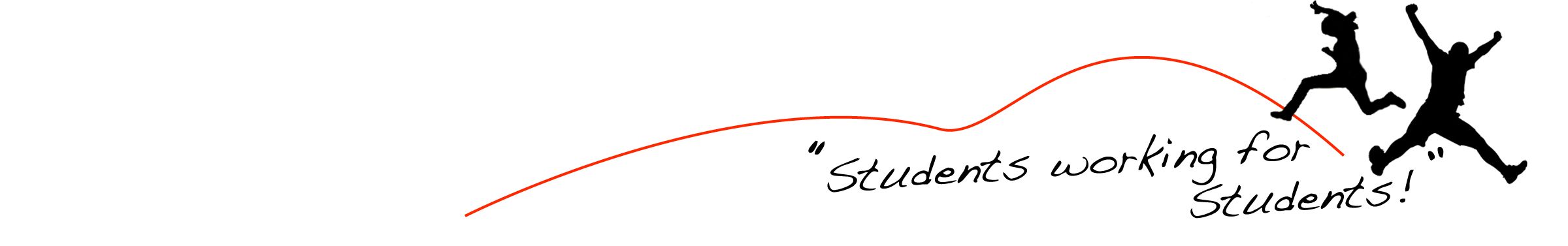 